SETTIMANA INTERNAZIONALE DELLA FAMIGLIA – PUGLIAMARCO SCARMAGNANI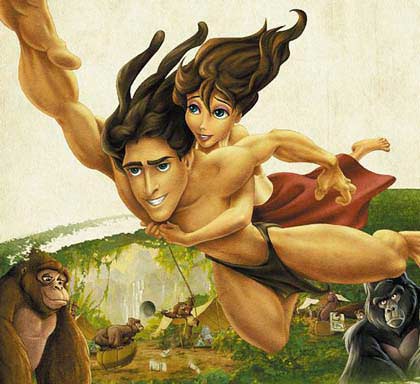 IO TARZAN, TU JANE... E UN MATRIMONIO PER SEMPRE!divertente, intrigante, brillante e …….. formativo su:la complementarietà maschile e femminilel’incastro di coppiail "per sempre" della relazione matrimoniale15 MAGGIO ORE 11,00 – CINEMA ESEDRA – LARGO MONS. A. CURI – MADONNELLA - BARIINGRESSO  3 EURO PRENOTAZIONI ON LINE  O PRESSO IL BOTTEGHINO DEL CINEMA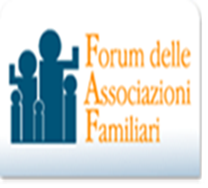 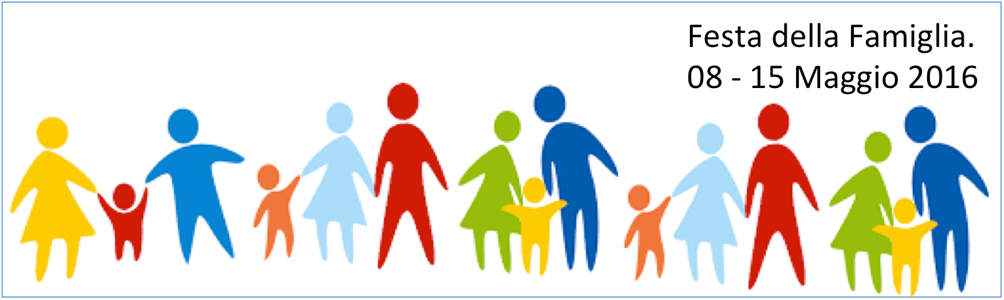 